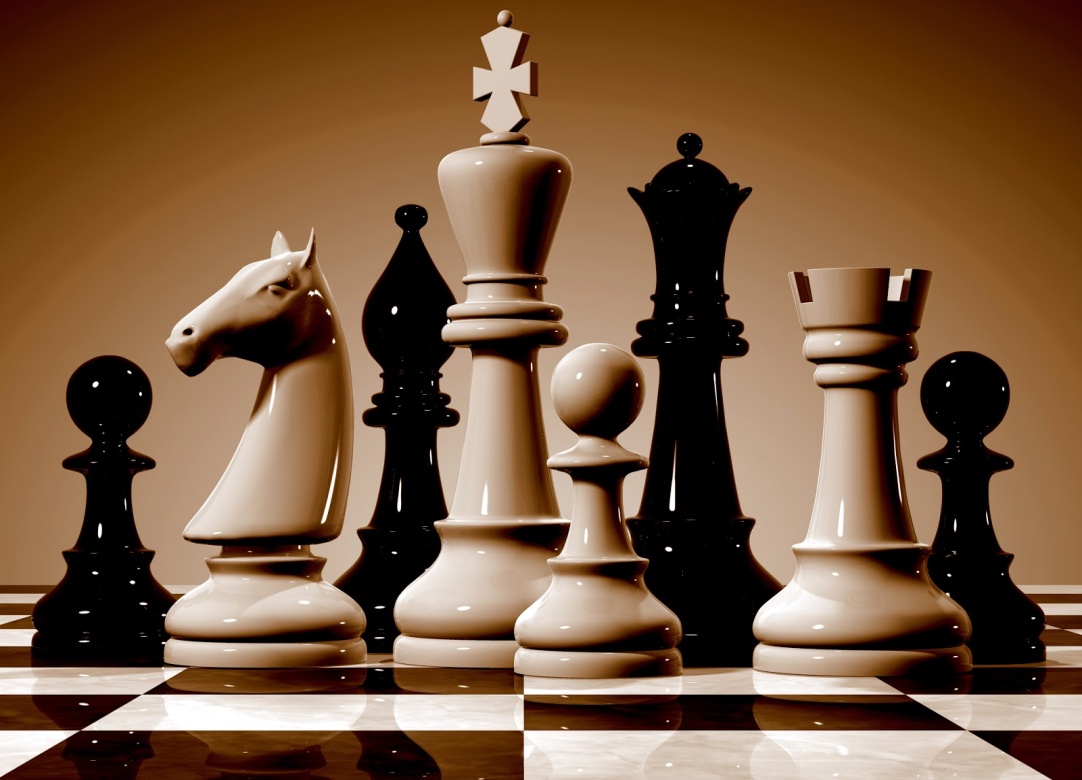 17th feb 2019North staffs chess training dayWith Welsh International Jonathan BlackburnIdeally for the improving chess player graded under 130, any age welcome. Expect this event to challenge your minds!Topics to include:  How do I think – an example gameAvoiding ‘nothing games’ – playing to winAutopilot moves!Training to results, endgame confidence********** PLACES AT THIS EVENT MUST BE PRE-BOOKED WITH A MAXIMUM OF 20 SLOTS AVAILABLE *************************Reviews of the last training day:  “Professional delivery by an accomplished player and teacher”    “I thoroughly enjoyed the course and think Jonathan Blackburn is a great teacher”            17th Feb 201910 AM – 4 PMTollgate HotelAll ages welcome!Cost £30 per personMax 20 places availableVenue Details:FOR FURTHER INFO & TO BOOK YOUR PLACE CONTACT:Jonathan BlackburnJonathan.blackburn1985@gmail.com